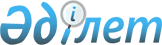 О формировании экосистемы цифровых транспортных коридоров Евразийского экономического союзаРаспоряжение Евразийского Межправительственного Совета от 31 января 2020 года № 4.
      Приняв к сведению информацию Евразийской экономической комиссии о подходах к формированию экосистемы цифровых транспортных коридоров Евразийского экономического союза (прилагается в качестве информационного материала):
      1. Евразийской экономической комиссии разместить информационные материалы о подходах к формированию экосистемы цифровых транспортных коридоров Евразийского экономического союза на официальном сайте Евразийского экономического союза.
      2. Утвердить прилагаемый план мероприятий по формированию экосистемы цифровых транспортных коридоров Евразийского экономического союза.
      3. Установить, что разработка и утверждение планов по проектированию, созданию, внедрению и сопровождению цифровых платформ экосистемы цифровых транспортных коридоров Евразийского экономического союза, предусматривающих взаимодействие цифровых платформ государств-членов между собой (непосредственно или через интегрированную информационную систему Евразийского экономического союза), осуществляется после реализации мероприятий 1 – 3 плана мероприятий по формированию экосистемы цифровых транспортных коридоров Евразийского экономического союза.
      4. Коллегии Евразийской экономической комиссии доложить Совету Евразийской экономической комиссии о ходе исполнения плана мероприятий по формированию экосистемы цифровых транспортных коридоров Евразийского экономического союза, утвержденного настоящим распоряжением, по итогам первого полугодия 2020 г.
      5. Настоящее распоряжение вступает в силу с даты его опубликования на официальном сайте Евразийского экономического союза. 
      Члены Евразийского межправительственного совета: ПЛАН
мероприятий по формированию экосистемы цифровых транспортных коридоров Евразийского экономического союза
      Настоящий план разработан по результатам проработки цифровой инициативы (выполнения исследования) в целях обеспечения реализации приоритета "Цифровые транспортные коридоры", определенного Основными направлениями реализации цифровой повестки Евразийского экономического союза до 2025 года, утвержденными Решением Высшего Евразийского экономического совета от 11 октября 2017 г. № 12.
					© 2012. РГП на ПХВ «Институт законодательства и правовой информации Республики Казахстан» Министерства юстиции Республики Казахстан
				
От Республики
Армения

От Республики
Беларусь

От Республики
Казахстан

От Кыргызской
Республики

От Российской
Федерации
УТВЕРЖДЕН
распоряжением Евразийского
межправительственного совета 
от 31 января 2020 г. № 4
Наименование ключевого мероприятия (ключевой контрольной точки)
Ожидаемый результат
Срок исполнения
Ответственный исполнитель
I. Организационные мероприятия
I. Организационные мероприятия
I. Организационные мероприятия
I. Организационные мероприятия
1. Определение государствами – членами Евразийского экономического союза (далее соответственно – государства-члены, Союз) уполномоченных органов (организаций), ответственных за реализацию настоящего плана (далее – уполномоченные органы (организации))
определение уполномоченных органов (организаций)
II квартал 2020 г.
государства-члены
II. Мероприятия наднационального уровня
II. Мероприятия наднационального уровня
II. Мероприятия наднационального уровня
II. Мероприятия наднационального уровня
2. Определение перечня и сроков реализации сервисов и необходимой цифровой инфраструктуры, реализуемых на каждом этапе формирования экосистемы цифровых транспортных коридоров Союза
акт Комиссии
II квартал 2020 г.
государства-члены, уполномоченные органы (организации), Евразийская экономическая комиссия (далее – Комиссия)
3. Определение механизмов (способов, форм) реализации сервисов и необходимой цифровой инфраструктуры экосистемы цифровых транспортных коридоров Союза
акт органа Союза
III квартал 2020 г.
государства-члены, уполномоченные органы (организации), Комиссия
4. Подготовка предложений по использованию интегрированной информационной системы Союза в целях реализции сервисов и необходимой цифровой инфраструктуры экосистемы цифровых транспортных коридоров Союза
акты Комиссии, протоколы межгосударственных испытаний
в соответствии со сроками, определенными в соответствии с пунктом 2 настоящего плана
Комиссия, уполномоченные органы (организации)
5. Формирование предложений по разработке и утверждению стандартов, форматов и структур данных для сервисов G2B и B2G, требований (рекомендаций) к форматам и структурам данных сервисов B2B и B2С, а также разработка при необходимости рекомендаций по вопросам трансграничного взаимодействия в соответствии с Концепцией трансграничного информационного взаимодействия, утвержденной Решением Евразийского межправительственного совета от 9 августа 2019 г. № 7
акты органов Союза 
в соответствии со сроками, определенными в соответствии с пунктом 2 настоящего плана
определяется в соответствии с механизмами (способами, формами), предусмотреннымипунктом 3 настоящего плана
6. Разработка проектов международных договоров и актов, составляющих право Союза, в области цифровых транспортных коридоров
международные договоры и акты
в соответствии со сроками, определенными в соответствии с пунктом 2 настоящего плана
определяется в соответствии с механизмами (способами, формами), предусмотренными пунктом 3 настоящего плана, государства-члены